Potato, Squash, Walla Walla Sweet Onion Casserole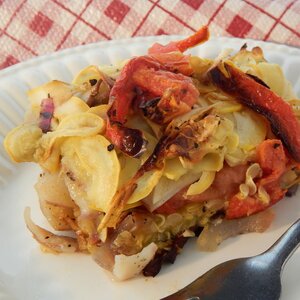 When you've worked all day you need something that is fast, simple, and versatile…but most importantly delicious. All the butter and juices are absorbed through each layer resulting in a wonderful flavor. Prep: 20 minsCook: 1 hrServings: 12Yield: 12 servingsIngredientscooking spray2 baking potatoes, cut into1/2-inch slicessalt and ground black pepper to taste3 large yellow summer squash, cut into 1/2-inch slices4 large tomatoes, cut into 1/2-inch slices1 cup dried Walla Walla Sweet Onion, reconstituted2 tablespoons butterDirectionsStep 1Preheat oven to 375 degrees F (190 degrees C). Spray a 9x13-inch baking pan with cooking spray.Step 2Cover the bottom of the baking pan with a layer of potato slices; season with salt and pepper. Place squash slices on top of the potatoes; repeat seasoning. Lay tomato slices on top of the squash; repeat seasoning. Continue layering the vegetables in this pattern, seasoning each casserole layer. Scatter onion over the casserole; dot with butter.Step 3Bake in the preheated oven until the top is golden brown and the potatoes are soft, about 1 hour.